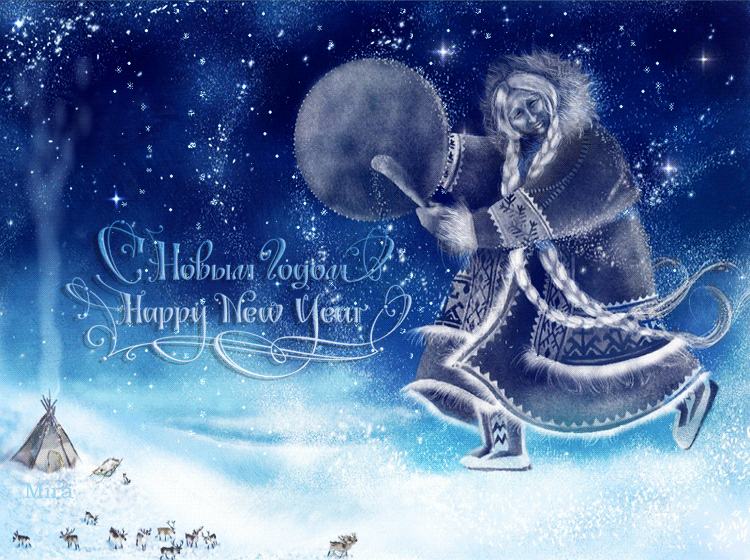 ООО «Рыба Севера»ИНН 3812114399 КПП 381201001www.рыбасевера.рф420054 г. Казань, ул. Владимира Кулагина,13.тел.сот.  8(965)597-45-75 Екатеринаe-mail: fish-sever-kazan@mail.ruНоменклатураНоменклатураЦена оптовая без НДСедМесто выловаСрок храненияРЫБА С/М непотрошеная с головой                                                                                 12 месяцев -18 -20РЫБА С/М непотрошеная с головой                                                                                 12 месяцев -18 -20РЫБА С/М непотрошеная с головой                                                                                 12 месяцев -18 -20РЫБА С/М непотрошеная с головой                                                                                 12 месяцев -18 -20РЫБА С/М непотрошеная с головой                                                                                 12 месяцев -18 -20Муксун с/м (0,7-1,2 кг.)Муксун с/м (0,7-1,2 кг.)440,00кг.Якутия р. Лена Муксун с/м (1,2-1,5 кг.)Муксун с/м (1,2-1,5 кг.)560,00кг.Якутия р. ЛенаОмуль б с/м (300-500)Омуль б с/м (300-500)295,00кг.РоссияНельма с/м (1,5-2,5 кг.)Нельма с/м (1,5-2,5 кг.)610,00кг.Якутия р. ЛенаРяпушка Северная с/м 25+Ряпушка Северная с/м 25+260,00кг.Якутия р. ЛенаЧир (Щокур) с/м (1-1,5 кг)Чир (Щокур) с/м (1-1,5 кг)320.00кг.РоссияЧир (Щокур) с/м (0,9-1,2 кг)Чир (Щокур) с/м (0,9-1,2 кг)440.00кгЯкутия р. ЛенаСиг с/м (500-800 гр.)Сиг с/м (500-800 гр.)295,00кг.Якутия р. ЛенаСиг с/м (0,4-1,5 кг.)Сиг с/м (0,4-1,5 кг.)320,00кгЯкутия р. ЛенаРЫБА Холодного Копчения потрошенаяРЫБА Холодного Копчения потрошеная                                                                4 месяца 0-5                                                                 4 месяца 0-5                                                                 4 месяца 0-5 Муксун х/кМуксун х/к750,00кг.Якутия р. ЛенаОмуль б х/кОмуль б х/к560,00кг.РоссияЧир (Щокур) (под заказ)Чир (Щокур) (под заказ)750,00кг.Якутия р. ЛенаСиг х/к  Сиг х/к  580,00кг.Якутия р. ЛенаНельма х/к кусок филе на кожеНельма х/к кусок филе на коже1800,00кг.Якутия р. ЛенаПРЕСЕРВЫ РЫБНЫЕ (160 ГР.)ПРЕСЕРВЫ РЫБНЫЕ (160 ГР.)                                                               3 месяца 0-8                                                               3 месяца 0-8                                                               3 месяца 0-8Муксун филе пресерва в масле в баночкеМуксун филе пресерва в масле в баночке180,00штЯкутия р. ЛенаОмуль филе пресерва в масле в баночкеОмуль филе пресерва в масле в баночке180,00штЯкутия м. ЛаптевыхНельма филе пресерва в масле в баночкеНельма филе пресерва в масле в баночке330,00штЯкутия р. ЛенаОсетр Дикий филе пресерва в маслеОсетр Дикий филе пресерва в масле330,00штЯкутия р. ЛенаТугунок (сосьвинская селёдка, манерка) Тугунок (сосьвинская селёдка, манерка) 850,00кг.РоссияРЫБА ВЯЛЕНАЯ потрошеная с головойРЫБА ВЯЛЕНАЯ потрошеная с головой                                                               4 месяца 0-5                                                               4 месяца 0-5                                                               4 месяца 0-5Омуль б Омуль б 620,00кг.   РоссияСиг Сиг 710,00кг.Якутия р. ЛенаФАРШ РЫБНЫЙФАРШ РЫБНЫЙ                                                                6 месяца -18 -20                                                                6 месяца -18 -20                                                                6 месяца -18 -20Фарш Налим-Щука Северная (1 кг.)	Фарш Налим-Щука Северная (1 кг.)	280,00кг.Якутия р. ЛенаКРЕВЕТКА ДИКАЯ СЕВЕРНАЯ	КРЕВЕТКА ДИКАЯ СЕВЕРНАЯ	Креветка Северная 70/90 Магадан800,00800,00кг.МагаданКреветка Северная 70/90 СахалинКреветка Северная 70/90 Сахалин900,00кг.Сахалин